Senate Body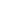 CALL MEETING TO ORDERMeeting called to order at 4:36 PMPLEDGE OF ALLEGIANCEThe Senate may present the Pledge of Allegiance. Any present members may host and participate in the Pledge of Allegiance. If no members are willing to host the Pledge, this item on the agenda may be skipped. No present members may be called out or reprimanded for not participating in the Pledge of Allegiance.ASCERTAINMENT OF QUORUMA majority quorum must be established to hold a bona fide meeting Vp Abad, Senator Escalante, Senator Makari, Senator Moore All Present. 4/4 Members Present, Quorum Has Been Established And A Bona Fide Meeting Can Be Held CORRECTIONS TO THE MINUTESThe Senate will discuss and correct minutes from previous meetings.The Senate will consider any corrections to the minutes from the meetings held on Sep 21,2022                    	 Senator Makari moved, and Senator Escalante seconded. PUBLIC COMMENTThis segment of the meeting is reserved for persons desiring to address the Senate on any matter of concern that is not stated on the agenda. A time limit of three (3) minutes per speaker and fifteen (15) minutes per topic shall be observed. The law does not permit any action to be taken, nor extended discussion of any items not on the agenda. The Senate may briefly respond to statements made or questions posed, however, for further information, please contact the BCSGA Vice President for the item of discussion to be placed on a future agenda. (Brown Act §54954.3)PRESENTATION: Mathew MaddoxAbsent PRESENTATION: LibraryLaura Luis a Librarian on BC Campus. Every election year they do a guide on the election process. Partner with SGA to put on workshops about voting, ballot measures, ect. The library is very busy so they can't hold the events, so they want to partner with us to plan accordingly. Voters Ed, a program that you can go through to find out what's on the ballot. They want our help to promote the voter guide. Guide is on the Library website. Have the PR Director to promote the events and to put up flyers. REPORTS OF THE ASSOCIATIONThe chair shall recognize any officer of the association, including the BCSGA Advisor, to offer a report on official activities since the previous meeting and make any summary announcements deemed necessary for no longer than three minutes, save the advisor, who has infinite time. Vice President Friday I have an Assessment Committee regarding grading policy and new structures. Keep pushing Homecoming a voterbowl. SenatorsSenator Makari; nothing to report. Senator Esaclante; Have a committee meeting next Tuesday.  Senator Moore; Was able to come to help with Voter Bowl and I have a committee meeting tomorrow. BCSGA Advisors (∞ mins.)Friday we have a finish in 4 meetings with CSUB, faculty tours will be held at the event. Next Saturday is Renegade Promenade. Please do your part to promote the events.  October 20th-22nd some of us will be out of the office at the conference. If you're in the office and don't know what to do, please come ask me. REPORTS FROM EXECUTIVE OFFICERS       The Chair shall recognize the Executive Officers and Departments to report for no longer than three minutes on the activities since the previous meeting.Office of the PresidentMy committee meeting for the College council meeting got canceled. Department of Student OrganizationsNothingDepartment of Student ActivitiesGetting support for all the Homecoming events that are coming up. Please continue to support and promote the events. Department of Legislative AffairsDirector Grewal; Ballot Bowl has 55 registered voters. I have an interview on friday with CSACK; the program that SGA recommended me for. After today's meeting there is a KCCD Trustee Candidate Forum. It starts at 5pm, please attend if you can. Manager; Have been encouraging students to get the KCCD sticker Department of Public RelationsAbsent  Department of SecretaryNA KCCD Student Trustee		NA ELECTION OR APPOINTMENTS OF ASSOCIATION OFFICERSThe Senate will consider the following nominations for an Association Office. When the Senate has concluded its deliberations, the Senate may approve the nomination, reject the nomination, or take no action upon the nomination. The Senate will consider the names nominated to the Association Office. The Senate may consider the character, professional competence, physical or mental health, or other matters permissible under Brown Act during consideration of this item. Under Brown Act, the meeting may not be closed. Appointment of Ritik Kumar for the position of Senator-At-LargeHe served in the past as Director of Finance. Same goals and aspirations of what I had before. Roll Call Vote; Senator Makari, I. Senator Escalante, I. Senator Moore,I. Motion carried. Appointment of Amanda Anguiano for the position of Senator-At-Large1st semester at Bakersfield College. Want to become a senator to promote the voices of Bakersfield College. Roll Call Vote; Senator Makari, I. Senator Escalante, I. Senator Moore, I. Motion carried. Appointment of Aileen Diaz for the position of Director of FinanceAbsent Appointment of Dayana Valladares for the position of Director of FinanceAbsent OATH OF OFFICE                                                                                                                                         The Parliamentarian (or Vice President, if absent) shall administer the oath of office for all newly appointed positions or elected officers.Oath of Office Ritik Kumar for the position of Senator-At-LargeVP Abad administered the Oath of Office. New Senator-At-Large read the oath of office. Oath of Office of Amanda Anguiano for the position of Senator-At-LargeVP Abad administered the Oath of Office. New Senator-At-Large read the oath of office. Oath of Office for the position of Director of FinanceAbsent         11.     NEW BUSINESS        Items listed have not already been discussed and thus are considered for Senate consideration.                      a.  ACTION: ALLOCATION OF FUNDS OF TA100 0F $500.00 FOR STUDENT ORG MIXERRoll Call Vote;  I: Senator Escalante, Senator Moore, Senator Makari, Senator Kumar, Senator Anguiano. 5 I, No Nays. Motion is carried.                        b.  ACTION: REFER LIBRARY GUIDE TO DEPARTMENT OF PUBLIC RELATIONSMotion to table the rest of the meeting. Motioned by Senator Makari. Seconded my Senator Escalante.         12.      UNFINISHED BUSINESS
       Items listed have already been discussed and thus are considered for Senate consideration.DISCUSSION: BALLOT BOWL Motion to table the rest of the meeting. Motioned by Senator Makari. Seconded my Senator Escalante. DISCUSSION: HOMECOMINGMotion to table the rest of the meeting. Motioned by Senator Makari. Seconded my Senator Escalante. DISCUSSION: BCSGA Motion to table the rest of the meeting. Motioned by Senator Makari. Seconded my Senator Escalante.         13.     ANNOUNCEMENTSThe Chair shall recognize in turn BCSGA Officers requesting the floor for a period not to exceed one minute.No announcements        14.     ADJOURNMENTMotion to Adjournment; Senator Makari motioned, Senator 4:57pmWednesday, October 5, 20224:00-5:00pmBCSGA Boardroom, Campus Center and ZoomMeeting Zoomlink: https://cccconfer.zoom.us/j/96504179517?pwd=NFMrVmVIU2V6eHdrWExtamJHYldzdz09 Meeting Zoomlink: https://cccconfer.zoom.us/j/96504179517?pwd=NFMrVmVIU2V6eHdrWExtamJHYldzdz09 Meeting Zoomlink: https://cccconfer.zoom.us/j/96504179517?pwd=NFMrVmVIU2V6eHdrWExtamJHYldzdz09 